ECO4903 RVD 1241                                                                            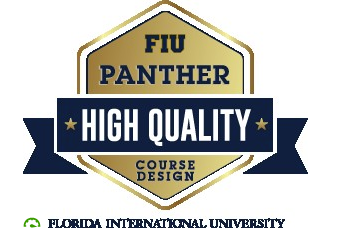 

Course Description and Purpose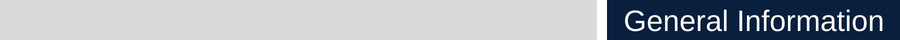 This course is Online Live with weekly synchronous digital class meetings on Wednesdays from 6:25PM - 7:40PM. The course has been designed to improve the presentation and writing skills of students, focusing on a certain subject. The course will focus on the economy of the European Union, emphasizing the economic aspects of the integration process and the resulting economic and social policies governing the European Union, as well as the recent economic and political challenges facing it. The students will have a presentation of their research topic on the weekly synchronous digital class meetings on Wednesdays. They will also submit a reflection on one in-class presentation bi-weekly. In their reflection, they are expected to add other important information to the presentation subject and even correct some issues based on their research. At the end of the term, the students will submit a term paper based on their presentation topic. By the end of the term, each student will leave with better competencies in terms of Oral Communications Skills and Written Communication Skills, as well as knowledge on the European Union, the world's largest trading block, and the closest ally of the US.Course Learning ObjectivesUpon completing this course, students will be able to:1. Develop the presentation and writing skills, focusing on a certain subject.2. Apply zoom presentation techniques.3. Make a class presentation on a topic related to the European Union.4. Listen, reflect, and give feedback on class presentations and discussions.5. Write a term paper on the subject of the presentation.6. Describe the economic and social policies governing the European Union.7. Describe the present economic and political challenges facing the European Union.8. Identify the importance of the economic relations of the European Union with the USA and its global impact.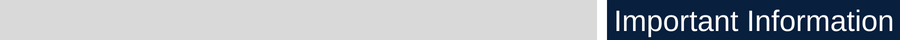 PoliciesBefore starting this course, please review the following pages:PoliciesNetiquetteTechnical Requirements and SkillsAccessibility and AccommodationPanthers Care & Counseling and Psychological Services (CAPS)Academic Misconduct StatementInclusivity StatementCourse PrerequisitesPrerequisites: ECO 3101 and ECO 3203.Textbook and Course Materials: There is no required Textbook but a recommended one for those who would like to learn more about the Economics of European Integration.Many of the topics that will be covered can be found in the internet, mainly under the Official Site of the European Union https://europa.eu/  and others as https://ec.europa.eu/info/index_en 
Expectations of this CourseThis is an "Online Live course", which means most (if not all) of the course work will be conducted online but there will be one zoom every Wednesday 6:25PM - 7:40PM. Expectations for performance in "Online Live course" is the same as a traditional course, but may a degree of self-motivation, self-discipline, and technology skills which can make these courses more demanding for some students.Students are expected to:review the getting started page located in the course modules. introduce yourself to the class during the first week by posting a self-introduction in the appropriate discussion board.interact online with instructor and peers.attend live Zoom Meeting sessions. review and follow the course calendar.log in to the course 2 times per week.respond to emails within 48 hours.submit assignments by the corresponding deadline.The instructor will:log in to the course twice a week. respond to discussion postings within 3 days of the deadline.respond to emails within 48 hours.grade assignments within 3 days of the assignment deadline.
Course Communication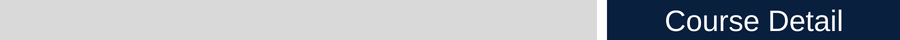 Course CommunicationCommunication in this course will take place via the Canvas Inbox. Check out the Canvas Guide to learn how to communicate with your instructor and peers using Announcements, Discussions, and the Inbox. I will respond to all correspondences within 48 hours.AssignmentsAccording to the format of the course, these are the Assignments:Module 1 | Introduce Yourself & Reflection on the Introductory Material (Week 1-2)."Introducing Yourself" at the Discussion Board, the due date is January 28, 2024 @11:59PM. This helps you to interact with your classmates in an online setting and helps the professor to know you."Open Forum": Students will use this forum for general student-to-student /student-to-lecturer discussion regarding this course.Module 2| Presentations & Presentation Reflections (Week 3-14)Under this Module, each student will present a topic related to the European Union. The presentation will be a PowerPoint or recorded media. The requirements and rubric of this is provided under the Assignments on Canvas.  The due date for the presentation is according to the date of the student's presentation. These dates might change due to unexpected events, students should follow the announcements concerning Course structure and assignments. 
Presentation Reflections: Bi-weekly, the students will submit their evaluation on one in-class presentation, not more than 1000 words, excluding references.. The student is expected to add other important information or even correct some issues based on own research. The rubric is provided under the assignments. 
To submit "presentation reflection" you need to be present in that class. If you have not been present in that class, your presentation reflection will not get a grade.  
The students are also expected to write the reflection on the introductory material presented by the lecturer.Module 3 | Term Paper (Week 15-16)Based on the research conducted for the presentation and further analysis, the students will  write a term paper about the subject of the presentation. The requirements and rubric are provided under the Assignments at Canvas.The Term Paper will be submitted to the Assignment drop box and will be subject to Turnitin for plagiarism. Term paper with plagiarism over 20% will not be accepted. The due date is April 20th, 2024 @11:59PM.Term Paper should include the Title Page, an Introduction, the main body of the Essay, Conclusion and References. Please have ANNEX section if you have Tables and Graphs. ANNEX goes after the References.Term Paper should not be less than 2500 words, excluding Annex and References.“Writing the Term Paper.pptx” is provided under the Modules giving the details.Zoom Video ConferenceZoom is a video conference tool that you can use to interact with your professor and fellow students by sharing screens, chatting, broadcasting live video/audio, and taking part in other interactive online activities. We will be utilizing this tool to conduct weekly class hour on Wednesdays @ 6:25PM - 7:40PMZoom meetings can be accessed via the Zoom link in the course navigation menu. Once you click on the Zoom link, it will route you to join the meeting for the respective class session. You will also be able to view upcoming meetings, previous meetings that you have already joined, and meeting recordings. Before joining an actual class session:Reference the Zoom Student Tutorials to learn about the tool, how to access your meeting room, and share your screen.Access the Zoom Test Meeting Room to test out the software before joining an actual session.If you encounter any technical difficulties, please contact the FIU Canvas Help Team Please ensure you contact support immediately upon the issue occurring.GradingIncomplete Grade (IN) An incomplete grade is a temporary symbol given at the discretion of the instructor for work not completed because of serious interruption not caused by the student’s own negligence. Incomplete grades may be given in this Course only in the following circumstances:The student's work to date is passing.Attendance has been satisfactory through at least 60% of the term.*Handshake is the school’s official job/internship portal. Thousands of employers are hiring students on Handshake. Once you fill in your career interests, you’ll get personalized recommendations for jobs and events and direct outreach from employers interested in students like you—80% of students with a complete Handshake profile get messaged by employers!  Activate your account at https://fiu.joinhandshake.com/loginLinks to an external site.Disclaimer: The syllabus is a statement of intent and serves as an implicit agreement between the instructor and the student. Every effort will be made to avoid changing the course schedule, but the possibility exists that unforeseen events will make syllabus changes necessary. Please remember to check your email and the course site often.Instructor Information:  Dr. Canan BALKIREmail: cbalkir@fiu.eduhttps://fiu.academia.edu/CananBALKIROffice Hours: By AppointmentTurn Around: 48  hours    Course Time Zone | Eastern Standard Time (EST). Course due dates are according to this time zone.Course Time Zone | Eastern Standard Time (EST). Course due dates are according to this time zone.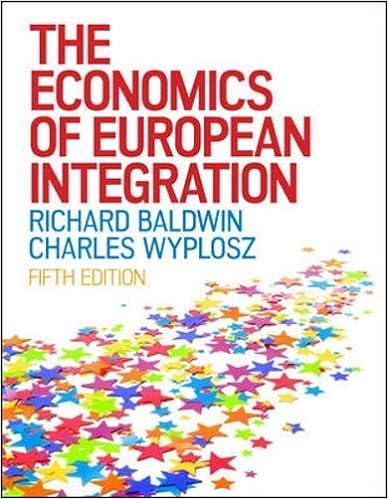 The recommended textbook for the course: The Economics of European Integration, New York, McGraw Hill. (Optional)Author: Baldwin R. and Wyplosz C. (2015), The Economics of European Integration, New York, McGraw Hill, C2015. Online book is available. You may purchase your textbook online at the FIU Bookstore.Course Grades Distribution TableCourse Grades Distribution TableCourse Grades Distribution TableCourse RequirementsNumber of ItemsWeightIntroduce Yourself 15%Presentation125%Reflections740%Term Paper130%Total10100%